VSTUPNÍ ČÁSTNázev moduluCNC frézování IIKód modulu23-m-3/AG40Typ vzděláváníOdborné vzděláváníTyp moduluodborný praktickýVyužitelnost vzdělávacího moduluKategorie dosaženého vzděláníH (EQF úroveň 3)L0 (EQF úroveň 4)Skupiny oborů23 - Strojírenství a strojírenská výrobaKomplexní úlohaCNC - pracovištěNC frézka – kruhová dráhaNC frézka – plný kruh kartézskýNC frézka – přímková dráhaObory vzdělání - poznámky23-56-H/01 Obráběč kovů23-45-L/01 Mechanik seřizovač23-44-L/01 Mechanik strojů a zařízeníDélka modulu (počet hodin)12Poznámka k délce moduluPlatnost modulu od30. 04. 2020Platnost modulu doVstupní předpokladyAbsolvování 2. ročníku uvedených oborů.Absolvování modulu CNC frézování I.JÁDRO MODULUCharakteristika moduluCílem modulu je nabýt kompetence a dovedností žáků v oboru frézování na CNC frézkách, seznámit s problematikou základů ISO programování, seřízení a výrobou na CNC strojích.Očekávané výsledky učeníŽák:  dodržuje BOZP na CNC frézkáchvyhledá ve Strojnických tabulkách potřebné údajeobsluhuje CNC frézkyprogramuje na CNC frézceseřizuje a připravuje strojvyrábí součásti dle technické dokumentaceObsah vzdělávání (rozpis učiva)CNC frézování II:BOZP na CNC frézkáchopakování CNC frézování Istruktura programutypy programování a jejich kombinaceG – funkce – základníM funkce – základníobsluha strojeseřízení a příprava strojesamostatná tvorba programůUčební činnosti žáků a strategie výukyTeoretická část:odborný výklad a samostudium na téma:BOZP na pracovišti, základní právní předpisy týkající se bezpečnosti a ochrany zdraví při práci a požární prevence, zásady poskytování první pomoci při úrazu elektrickým proudem.poučení a seznámení s možnými riziky spojenými s činností v dílně, doplněné příklady z praxe.struktura programu, typy programování a jejich kombinace, základní G – funkce a M funkceprezentace praktické ukázky obsluhy a seřízení CNC frézkyproblematika CNC frézování je představena pomocí video-prezentace, iPad a Apple TVPraktická výuka:Uskutečňuje se v odborných dílnách nebo na pracovišti firmy:žák čte technickou dokumentaci a vyhledá v ní potřebné údaježák vyhledá ve Strojnických tabulkách potřebné údaježák provede volbu řezných podmínek na druh materiálužák správně upne nástroj a polotovaržák použije vhodná měřidla a provede měření  žák seřizuje a připravuje stroj pro frézovánížák sestaví samostatně anebo ve skupině program pro CNC frézkužák dodržuje BOZPZařazení do učebního plánu, ročník 3. ročníkVÝSTUPNÍ ČÁSTZpůsob ověřování dosažených výsledkůHodnocení výsledků vzdělávání žáků.1. ústní zkoušení-prověření odborných znalosti z oblasti problematiky základů ISO programování, seřízení a výrobou na CNC strojích, otázky zaměřené na strukturu programu, typy programování a jejich kombinace, G – funkce – základní a M funkce – základní.2. praktické zkoušení -praktické testování získaných odborných kompetencí, dodržování BOZP na pracovišti, seřízení a příprava CNC stroje, samostatná tvorba programů a výroba zadané součásti podle technické dokumentaceKritéria hodnoceníHodnotí se známkou:Ad1. ústní přezkoušení:Stupeň 1 (výborný)Žák operuje s požadovanými termíny, znaky a symboly uceleně, přesně a úplně a chápe vztahy a zákonitosti mezi nimi.Stupeň 2 (chvalitebný)Žák operuje s požadovanými termíny, znaky a symboly v podstatě uceleně, přesně a úplně a chápe vztahy a zákonitosti mezi nimi.Stupeň 3 (dobrý)Žák má v ucelenosti, přesnosti a úplnosti osvojení požadovaných termínů, znaků, symbolů a zákonitostí nepodstatné mezery.Stupeň 4 (dostatečný)Žák má v ucelenosti, přesnosti a úplnosti osvojení požadovaných termínů, znaků, symbolů a zákonitostí závažné mezery.Stupeň 5 (nedostatečný)Žák si požadované termíny, znaky, symboly a zákonitosti neosvojil uceleně, přesně a úplně, má v nich závažné a značné mezery.Ad 2. praktické testování získaných kompetencí, BOZPHodnocení v %88 – 100 % … 175 –   87 % … 263 –   74 % … 350 –   62 % … 4       < 50 % … 5Žák splnil modul na 51 % a více.Do celkového hodnocení žáka učitel odborného výcviku zahrne:aktivitu na odborném výcvikusprávnost používané terminologiesamostatnostsprávnost výběru noremDoporučená literaturaŠTRULPA, Miloslav. CNC Programování obráběcích strojů, GRADA. 2014. ISBN: 978-80-247-5269-3LEINVEBER, Jiří, VÁVRA, Pavel. Strojnické tabulky. Úvaly: Albra. 2017. ISBN 978-80-7361-111-8.PoznámkyObsahové upřesněníOV RVP - Odborné vzdělávání ve vztahu k RVPMateriál vznikl v rámci projektu Modernizace odborného vzdělávání (MOV), který byl spolufinancován z Evropských strukturálních a investičních fondů a jehož realizaci zajišťoval Národní pedagogický institut České republiky. Autorem materiálu a všech jeho částí, není-li uvedeno jinak, je Josef Hladký. Creative Commons CC BY SA 4.0 – Uveďte původ – Zachovejte licenci 4.0 Mezinárodní.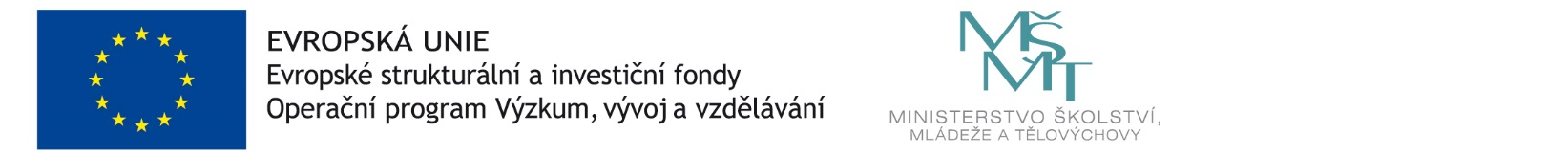 